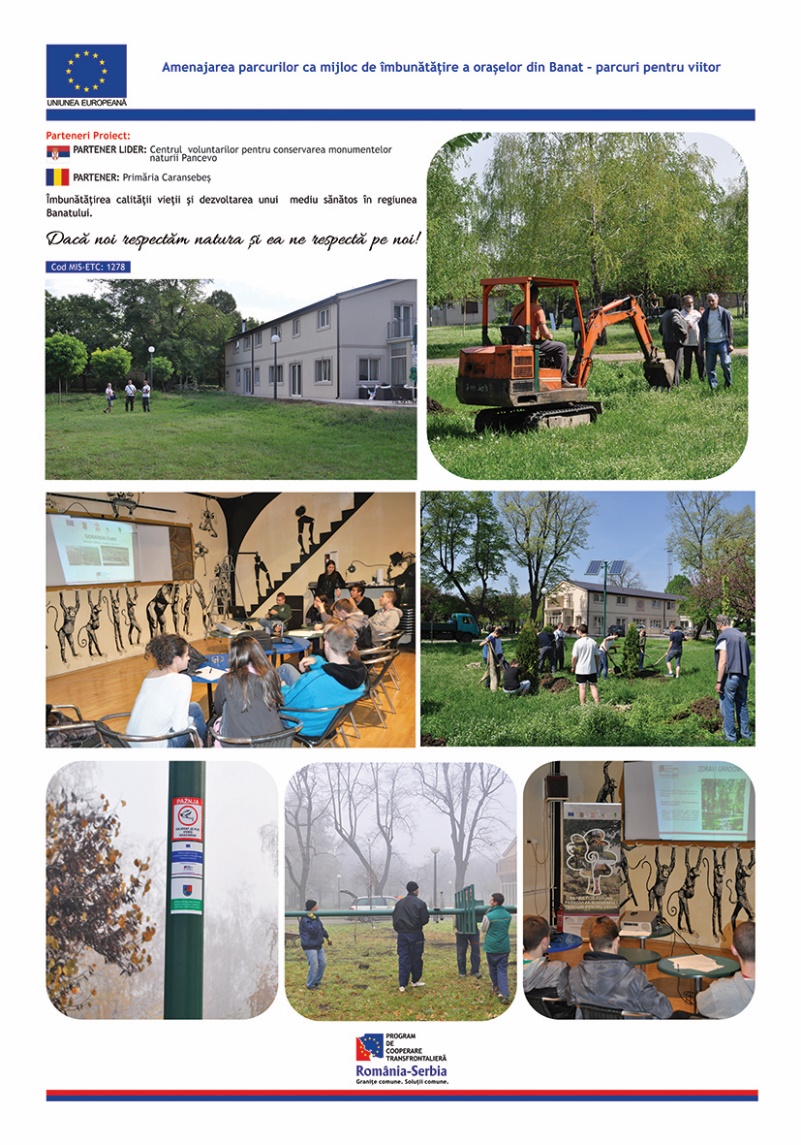 Project informationProject informationCALL FOR PROPOSALS2MIS-ETC:1278PRIORITY AXIS:3. Promoting “people to people” exchangesMEASURE:3.1 Support the development of civil society and local communitiesPROJECT TITLE:Arrangements of parks as measure for life quality improvement of Banat citizens - Parks for futureACRONYM:Parks for futureDURATION:05.12.2012 -04.06.2014IPA FUNDS CONTRACTED:190.530,90 €TOTAL FUNDS CONTRACTED:224.154,00 €ABSORBTION RATE (%):75,45 %PROJECT OBJECTIVE(S):Improvement of life quality and development of healthy environment in the Serbian and Romanian Banat region.Protected and preserved cultural heritage.Educational and cultural cross-border exchange.Protected and preserved cross-border environment.SHORT DESCRIPTION OF THE PROJECT:In the project 2 studies regarding the cultural heritage were realized, there were installed 2 prefabricated-disassembling stages and 2 prefabricated-disassembling amphitheaters.The park paths were renovated, 400 trees and bushes were planted in parks and the garden furniture was reconstructed in the same parks. In the parks there were posted 2 solar chargers for cell phones and 2 free-internet networks were posted.Also, 25 expert and stakeholders were educated and 50 volunteers were exchangind knowledge and experience in CBC.DEGREE OF ACHIEVEMENT OF INDICATORS: RESULTS ACHIEVED: In the project 2 studies of cultural heritage were realized, there were installed 2 prefabricated-disassembling stages and 2 prefabricated -disassembling amphitheatres at the headquarters of each partner.In two of the parks, the paths were renovated, 400 trees and bushes were planted and the garden furniture was reconstructed. In these parks there were posted 2 solar chargers for cell phones and 2 free-internet networks were build.Partnership informationCOUNTRYCOUNTY/DISTRICTBUDGET(EURO)CONTACT DETAILSLEAD PARTNER:Centre of volunteers’ and nature conservation movement of PančevoSerbiaSouth Banat117.180,00Pančevo, Svetog Save 10Tel. +381 13-334-667PARTNER 2:Municipality of CaransebeşRomaniaCaraş-Severin106.974,00Caransebeş, Piața revoluției Nr. 1Tel. +402 55 514 885